Работа с тренажером «Максим»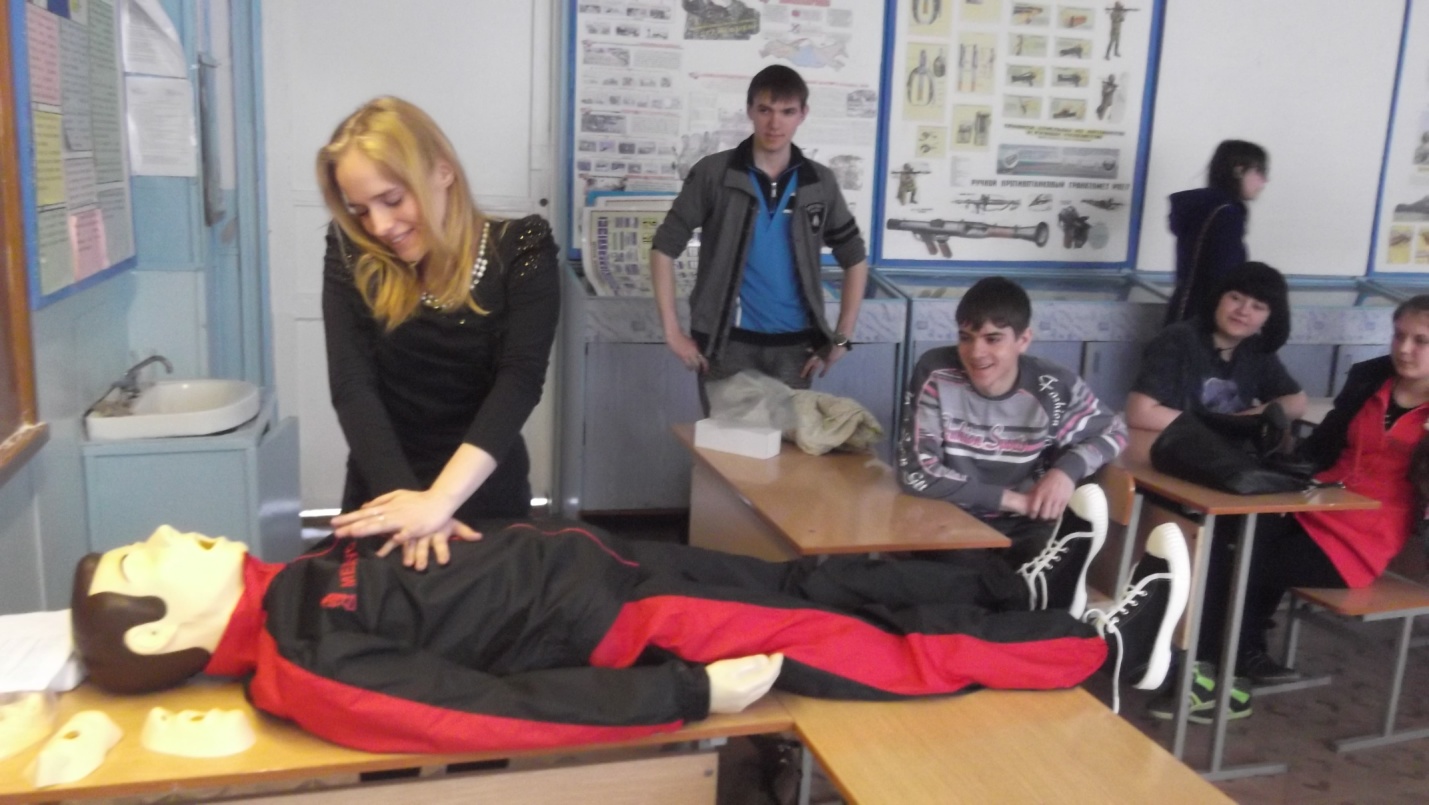 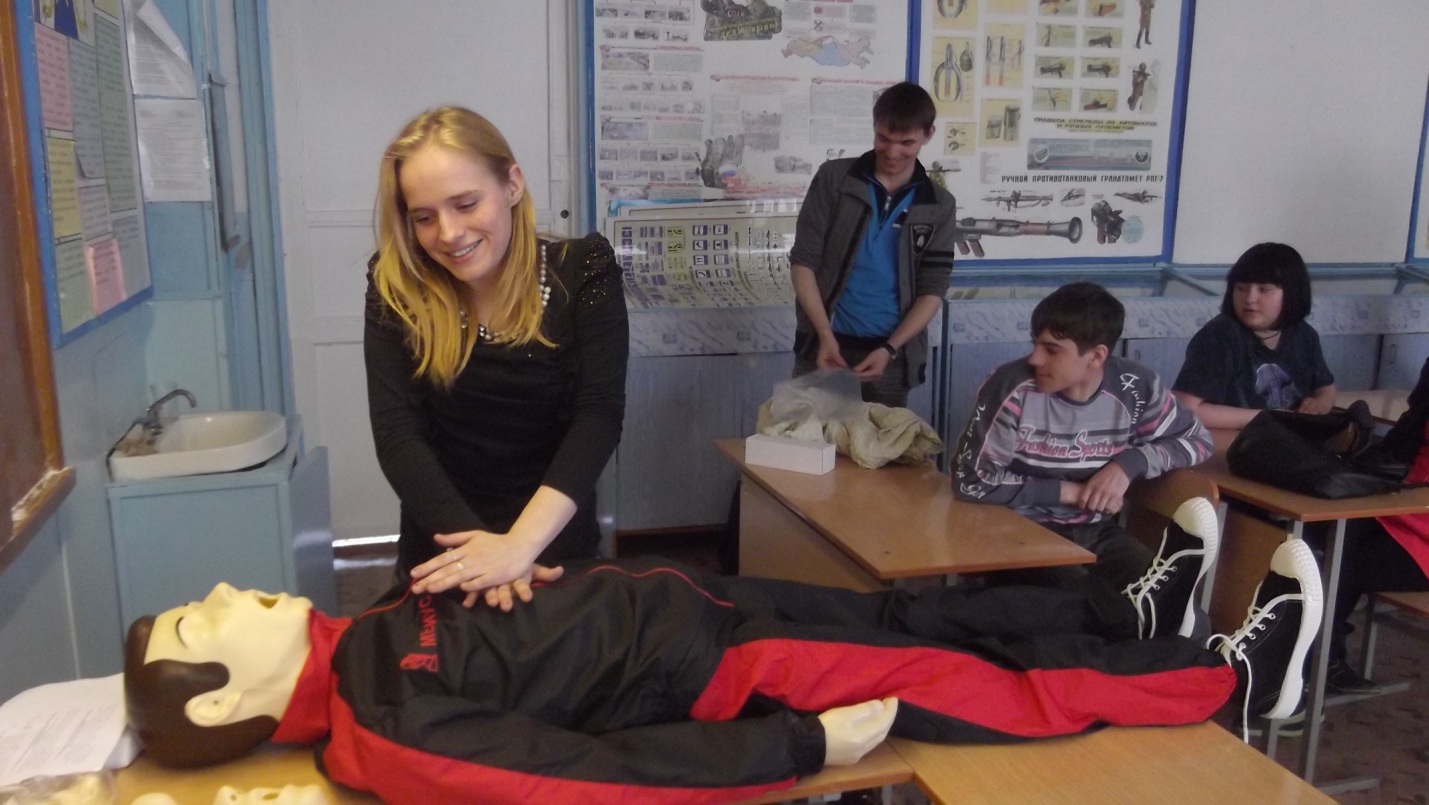 